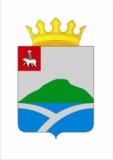 ЗЕМСКОЕ СОБРАНИЕУИНСКОГО  МУНИЦИПАЛЬНОГО РАЙОНА ПЕРМСКОГО КРАЯРЕШЕНИЕВ соответствии с Гражданским кодексом Российской Федерации, статьями 17, 35, 51 Федерального закона от 6 октября 2003 г. N 131-ФЗ "Об общих принципах организации местного самоуправления в Российской Федерации", Федеральным законом от 14.11.2002 г. № 161-ФЗ  « О государственных и муниципальных унитарных предприятиях»,  пунктом 6 части 1 статьи 26 Устава Уинского муниципального района, Земское Собрание Уинского муниципального района РЕШАЕТ:1. Утвердить прилагаемый Порядок принятия решений о создании, реорганизации и ликвидации муниципальных унитарных предприятий  Уинского муниципального района.2. Признать утратившим силу Решение Земского Собрания Уинского муниципального района от 22.03.2007 № 280 «Об утверждении Порядка принятия решений о создании, реорганизации и ликвидации муниципальных унитарных предприятий и учреждений в Уинском муниципальном районе».3. Настоящее решение вступает в силу со дня опубликования в районной газете "Родник-1" и подлежит размещению на официальном сайте Администрации Уинского района Пермского края в сети «Интернет».4. Контроль за исполнением настоящего решения возложить на постоянную комиссию по вопросам местного самоуправления Земского Собрания Уинского муниципального района.ПОРЯДОКПРИНЯТИЯ РЕШЕНИЙ О СОЗДАНИИ, РЕОРГАНИЗАЦИИ И ЛИКВИДАЦИИ МУНИЦИПАЛЬНЫХ УНИТАРНЫХ ПРЕДПРИЯТИЙ  УИНСКОГО МУНИЦИПАЛЬНОГО РАЙОНА1. Общие положения1.1. Порядок принятия решения о создании, реорганизации и ликвидации муниципальных унитарных предприятий  Уинского муниципального района (далее по тексту - Порядок) разработан в соответствии с Гражданским кодексом Российской Федерации, статьями 17, 35, 51 Федерального закона от 06.10.2003 N 131-ФЗ "Об общих принципах организации местного самоуправления в Российской Федерации", статьей 26 Устава Уинского муниципального района.1.2. Порядок устанавливает принятие решений о создании, реорганизации и ликвидации муниципальных унитарных предприятий Уинского муниципального района.1.3. Муниципальным унитарным предприятием признается коммерческая организация, не наделенная правом собственности на имущество, закрепленное за ней собственником.1.4. Вопросы, не урегулированные настоящим Порядком, решаются в соответствии с действующим законодательством Российской Федерации.2. Порядок принятия решений о создании, реорганизациии ликвидации муниципальных унитарных предприятий2.1. Принятие решений осуществляется в соответствии с Гражданским кодексом РФ, федеральными законами "О государственных и муниципальных унитарных предприятиях", "Об общих принципах организации местного самоуправления в Российской Федерации", иными законами и нормативно-правовыми актами РФ, Пермского края, Уинского муниципального района.2.2. Земское Собрание принимает решение о создании, реорганизации, ликвидации муниципальных унитарных предприятий по представлению главы администрации  Уинского муниципального района.2.3. Представление главы Уинского муниципального района о создании, реорганизации, ликвидации муниципальных унитарных предприятий подается председателю Земского Собрания Уинского муниципального района.Представление должно содержать сведения о целях и условиях создания муниципального предприятия, об основаниях для реорганизации, ликвидации, иные обоснования создания, реорганизации, ликвидации муниципального предприятия.2.4. Председатель Земского Собрания выносит представление на ближайшее заседание Земского Собрания для принятия решения по существу. При необходимости представление предварительно рассматривается депутатской комиссией.2.5. В решении о создании, реорганизации, ликвидации муниципального унитарного предприятия указываются цели и условия создания муниципального предприятия, основания для реорганизации, ликвидации в соответствии с представлением.2.6. Решение Земского Собрания об отказе в создании, реорганизации, ликвидации муниципального унитарного предприятия должно содержать мотивированный отказ.2.7. Дальнейшее рассмотрение вопроса осуществляется согласно Уставу Уинского муниципального района и регламенту работы Земского Собрания.3. Имущество муниципального унитарного предприятия 3.1.Собственником имущества муниципального унитарного предприятия является муниципальное образование Уинский муниципальный округ Пермского края.3.2. От имени Уинского муниципального округа Пермского края  права собственника имущества предприятий осуществляет администрация Уинского муниципального района (далее - Учредитель). 3.3. В части наделения муниципальных унитарных предприятий имуществом, контроля за его использованием, сохранностью и целевым назначением функции собственника имущества исполняет комитет по управлению имуществом администрации Уинского муниципального района Пермского края.3.4. Имущество, передаваемое Учредителем муниципальным унитарным предприятиям для осуществления уставной деятельности, закрепляется за ними на праве хозяйственного ведения (далее- муниципальное предприятие) или оперативного управления (далее- муниципальное казенное предприятие), что отражается в Уставе или Положении юридического лица.Отдельные виды имущества, находящегося в муниципальной собственности, могут передаваться муниципальному унитарному предприятию в безвозмездное пользование, аренду или иным способом в соответствии с действующим законодательством Российской Федерации.3.5. Распоряжение имуществом муниципального предприятия3.5.1. Муниципальное предприятие распоряжается движимым имуществом, принадлежащим ему на праве хозяйственного ведения, самостоятельно, за исключением случаев, установленных законодательством.3.5.2. Муниципальное предприятие  не вправе продавать принадлежащее ему недвижимое имущество, сдавать его в аренду, отдавать в залог, вносить в качестве вклада в уставный (складочный) капитал хозяйственного общества или товарищества или иным способом распоряжаться таким имуществом без согласия собственника имущества муниципального предприятия.3.5.3. Движимым и недвижимым имуществом муниципальное предприятие распоряжается только в пределах, не лишающих его возможности осуществлять деятельность, цели, предмет, виды которой определены уставом такого предприятия. Сделки, совершенные муниципальным предприятием с нарушением этого требования, являются ничтожными.3.5.4. Муниципальное предприятие не вправе без согласия собственника совершать сделки, связанные с предоставлением займов, поручительств, получением банковских гарантий, с иными обременениями, уступкой требований, переводом долга, а также заключать договоры простого товарищества.Уставом муниципального предприятия могут быть предусмотрены виды и (или) размер иных сделок, совершение которых не может осуществляться без согласия собственника имущества такого предприятия.3.5.5. Муниципальное предприятие, являющееся арендатором земельного участка, находящегося в муниципальной собственности, не вправе:1) сдавать такой земельный участок в субаренду, за исключением случая, предусмотренного пунктом 3.5.6 настоящего раздела, а также земельных участков (в том числе искусственных земельных участков, созданных в соответствии с Федеральным законом "Об искусственных земельных участках, созданных на водных объектах, находящихся в федеральной собственности, и о внесении изменений в отдельные законодательные акты Российской Федерации") в границах территорий морских портов;2) передавать свои права и обязанности по договору аренды другим лицам (перенаем), за исключением случая, предусмотренного пунктом 3.5.6 настоящего раздела;3) отдавать арендные права в залог;4) вносить арендные права в качестве вклада в уставный капитал хозяйственных товариществ и обществ или в качестве паевого взноса в производственный кооператив.3.5.6. Муниципальное предприятие, являющееся арендатором земельного участка, находящегося в муниципальной собственности, с согласия собственника имущества такого предприятия сдает указанный земельный участок или его часть в субаренду либо передает свои права и обязанности по договору аренды земельного участка или его части концессионеру в случае, если концессионным соглашением предусмотрено использование указанного земельного участка или его части в целях создания и (или) реконструкции объекта концессионного соглашения и (или) иного передаваемого концедентом концессионеру по концессионному соглашению имущества или осуществления концессионером деятельности, предусмотренной концессионным соглашением.3.5.7. В случае, предусмотренном законодательством Российской Федерации о концессионных соглашениях, муниципальное предприятие участвует на стороне концедента в обязательствах по концессионному соглашению и осуществляет отдельные полномочия концедента, предусмотренные концессионным соглашением.3.5.8. Учредитель, выступающий от имени собственника, имеет право на получение части прибыли муниципального предприятия от использования им муниципального имущества.3.6. Распоряжение имуществом муниципального казенного предприятия.3.6.1. Муниципальное казенное предприятие вправе отчуждать или иным способом распоряжаться принадлежащим ему имуществом только с согласия Учредителя.3.6.2.Уставом муниципального казенного предприятия могут быть предусмотрены виды и (или) размер иных сделок, совершение которых не может осуществляться без согласия собственника имущества такого предприятия.3.6.3. Муниципальное казенное предприятие самостоятельно реализует произведенную им продукцию (работы, услуги), если иное не установлено федеральными законами или иными нормативными правовыми актами Российской Федерации.3.6.4. Муниципальное казенное предприятие вправе распоряжаться принадлежащим ему имуществом, в том числе с согласия собственника такого имущества, только в пределах, не лишающих его возможности осуществлять деятельность, предмет и цели которой определены уставом такого предприятия. Деятельность казенного предприятия осуществляется в соответствии со сметой доходов и расходов, утверждаемой собственником имущества муниципального казенного предприятия.3.6.5.  Муниципальное казенное предприятие, являющееся арендатором земельного участка, находящегося в муниципальной собственности, не вправе:1) сдавать такой земельный участок в субаренду;2) передавать свои права и обязанности по договору аренды другим лицам (перенаем);3) отдавать арендные права в залог;4) вносить арендные права в качестве вклада в уставный капитал хозяйственных товариществ и обществ или в качестве паевого взноса в производственный кооператив.4. Создание муниципального унитарного предприятия4.1. Решение о создании муниципального унитарного предприятия принимается Земским Собранием Уинского муниципального района по представлению главы администрации Уинского муниципального района, оформляется решением Земского Собрания Уинского муниципального района.4.2. Учредителем муниципального унитарного предприятий  выступает Уинский муниципальный округ Пермского края.Функции и полномочия учредителя осуществляет  администрация Уинского муниципального района Пермского края.4.3. В решении  Земского Собрания Уинского муниципального района о создании унитарного предприятия определяется экономическая и социальная необходимость создания муниципального унитарного предприятия и должно содержать :а) наименование муниципального унитарного предприятия (наименование должно содержать слова «муниципальное предприятие» либо «муниципальное казенное предприятие» и указание на муниципальное образование « Уинский муниципальный округ Пермского края»;б) вид унитарного предприятия (муниципальное предприятие, основанное на праве хозяйственного ведения или   муниципальное казенное предприятие, основанное на праве оперативного управления);в) цели и предмет деятельности муниципального унитарного предприятия.4.4. На основании решения Земского Собрания Уинского муниципального района глава администрации Уинского района своим постановлением:- определяет порядок деятельности муниципального унитарного предприятия;- определяет размер уставного фонда и порядок его внесения (для муниципального предприятия);- утверждает Устав муниципального унитарного предприятия;- назначает на должность и освобождает от должности руководителя муниципального унитарного предприятия;-поручает руководителю созданного муниципального унитарного предприятия зарегистрировать в органе, осуществляющим государственную регистрацию юридических лиц, в порядке установленном федеральным законом о государственной регистрации юридических лиц.- определяет уполномоченное лицо, на которое возлагается контроль над  исполнением постановления по созданию унитарного предприятия и над осуществлением  государственной регистрации руководителем созданного унитарного предприятия.4.5. Уставной фонд муниципального унитарного предприятия должен быть полностью сформирован собственником его имущества в течение трех месяцев с момента государственной регистрации унитарного предприятия.4.6. В муниципальном казенном предприятии уставный фонд не формируется.4.7.Зарегистрированное унитарное предприятие вносится администрацией Уинского муниципального района в реестр унитарных  предприятий.5. Реорганизация муниципального унитарного предприятия5.1. Реорганизация муниципального унитарного предприятия может быть осуществлена в форме слияния, присоединения, разделения, выделения, преобразования. 5.2. Решение о реорганизации муниципального унитарного предприятия принимается Земским Собранием Уинского муниципального района по представлению главы администрации Уинского муниципального района, оформляется решением Земского Собрания Уинского муниципального района.5.3. После принятия Земским Собранием решения о реорганизации муниципального унитарного предприятия  Учредитель издает постановление, в котором указываются:- цели и форма реорганизации унитарного предприятия;- поручения структурным подразделениям по проведению мероприятий по реорганизации унитарных предприятий  в соответствии с действующим законодательством (внесение изменений в уставы, положения по правопреемственности и т.д.);- при реорганизации путем выделения или разделения - ответственное лицо за подготовку изменений в существующий устав, положение или новые уставы и положения вновь созданных унитарных предприятий и представление разделительных балансов;- уполномоченное лицо, выступающее от имени учредителя в качестве заявителя при регистрации изменений в устав, положение или уставы и положения вновь созданных унитарных предприятий в соответствующих органах;- уполномоченное лицо, на которое возлагается контроль за исполнением постановления по реорганизации.5.4.  Переход прав и обязанностей от одного предприятия к другому (присоединение) или вновь возникшему предприятию (слияние, преобразование) оформляется передаточным актом.5.5. При разделении и выделении предприятия его права и обязанности переходят к предприятиям, созданным в результате разделения, выделения в соответствии с разделительным балансом.5.6. К передаточному акту и разделительному балансу предприятий должны быть приложены:- бухгалтерский баланс на дату проведения реорганизации;- инвентаризационная опись основных средств и товарно-материальных ценностей на дату проведения реорганизации;- расшифровка дебиторской и кредиторской задолженности;- при слиянии, разделении, преобразовании - справка о закрытии всех расчетных и иных счетов;- сведения о передаче дел, в том числе по личному составу.5.7. Передаточный акт и разделительный баланс утверждаются правовым актом Учредителя.5.8. Унитарные предприятия могут быть реорганизованы в форме слияния или присоединения, если их имущество принадлежит одному и тому же собственнику.5.9. Не является реорганизацией изменение вида муниципального унитарного предприятия, а также изменение правового положения муниципального унитарного предприятия вследствие перехода права собственности на его имущество к другому собственнику муниципального имущества.В случае изменения вида муниципального унитарного предприятия, а также передачи имущества унитарного предприятия другому собственнику муниципального имущества  в устав муниципального унитарного предприятия вносятся соответствующие изменения.Передача имущества считается состоявшейся с момента государственной регистрации внесенных в устав унитарного предприятия изменений.5.10. В случае, если иное не предусмотрено федеральным законом, имущество унитарных предприятий, возникших в результате реорганизации в форме разделения или выделения, принадлежит тому же собственнику, что и имущество реорганизованного унитарного предприятия.При преобразовании муниципального казенного предприятия в муниципальное предприятие собственник имущества муниципального казенного предприятия в течение шести месяцев несет субсидиарную ответственность по обязательствам, перешедшим к  муниципальному предприятию.5.11.Унитарное предприятие считается реорганизованным, за исключением случаев реорганизации в форме присоединения, с момента государственной регистрации вновь возникших юридических лиц.При реорганизации унитарного предприятия в форме присоединения к нему другого унитарного предприятия первое из них считается реорганизованным с момента внесения в единый государственный реестр юридических лиц записи о прекращении присоединенного унитарного предприятия.5.12. Муниципальное унитарное предприятие не позднее тридцати дней с даты принятия решения о реорганизации обязано уведомить в письменной форме об этом всех известных ему кредиторов унитарного предприятия, а также поместить в органах печати, в которых публикуются данные о государственной регистрации юридических лиц, сообщение о таком решении. При этом кредиторы унитарного предприятия в течение тридцати дней с даты направления им уведомления или в течение тридцати дней с даты опубликования сообщения о таком решении вправе в письменной форме потребовать прекращения или досрочного исполнения соответствующих обязательств муниципального унитарного предприятия и возмещения им убытков.5.13. Государственная регистрация вновь возникших в результате реорганизации унитарных предприятий, внесение записи о прекращении унитарных предприятий, а также государственная регистрация внесенных в устав изменений и дополнений осуществляется в порядке, установленном федеральным законом о государственной регистрации юридических лиц, только при представлении доказательств уведомления кредиторов в порядке, установленном пунктом 5.12. настоящего раздела.Если разделительный баланс не дает возможности определить правопреемника реорганизованного муниципального унитарного предприятия, вновь возникшие муниципальные унитарные предприятия несут солидарную ответственность по обязательствам реорганизованного муниципального унитарного предприятия перед его кредиторами пропорционально доле перешедшего к ним имущества (прав) реорганизованного унитарного предприятия, определенной в стоимостном выражении.6. Ликвидация муниципального унитарного предприятия6.1. Ликвидация унитарного предприятия влечет за собой его прекращение без перехода прав и обязанностей в порядке правопреемства к другим лицам.6.2. Решение о ликвидации  муниципального унитарного предприятия принимается Земским Собранием Уинского муниципального района по представлению главы администрации Уинского муниципального района, оформляется решением Земского Собрания Уинского муниципального района.6.3. Унитарное предприятие может быть также ликвидировано по решению суда по основаниям и в порядке, которые установлены Гражданским кодексом Российской Федерации и иными федеральными законами.6.4. После принятия Земским Собранием решения о реорганизации унитарного предприятия  Учредитель издает постановление, в котором указываются:- цели и основания для ликвидации, мероприятия, которые необходимо провести в соответствии с законодательством Российской Федерации;- срок ликвидации;- состав и председатель ликвидационной комиссии;- лицо, на которое возлагается контроль проведения процедуры ликвидации предприятия.6.5. Со дня вступления в силу постановления администрации Уинского муниципального района о ликвидации предприятия к ликвидационной комиссии переходят все полномочия по управлению делами предприятия.Ликвидационная комиссия от имени ликвидируемого предприятия выступает в суде.6.6. Ликвидационная комиссия осуществляет все мероприятия, предусмотренные действующим законодательством.6.7. В случае, если при проведении ликвидации муниципального унитарного предприятия установлена его неспособность удовлетворить требования кредиторов в полном объеме, ликвидационная комиссия должна обратиться в арбитражный суд с заявлением о признании  муниципального унитарного предприятия банкротом.6.8.Ликвидация предприятия считается завершенной, а унитарное предприятие - прекратившим существование после внесения соответствующей записи в Единый государственный реестр юридических лиц.6.9. Председатель ликвидационной комиссии предприятия обязан в 3-дневный срок после получения в регистрирующем органе свидетельств о внесении записи в Единый государственный реестр юридических лиц представить их в Комитет по управлению имуществом администрации Уинского муниципального района для внесения соответствующих сведений в реестр муниципальной собственности и реестр муниципальных предприятий.7. Ответственность и контроль7.1. Ответственность за организацию работы по созданию, реорганизации и ликвидации предприятий и учреждений несет Учредитель.7.2. Ответственность за управление, эффективное и целевое использование предприятием или учреждением муниципального имущества, его сохранность, достоверность представляемых документов несет руководитель предприятия или учреждения.7.3. За невыполнение руководителем предприятия или учреждения решений учредителя о реорганизации или ликвидации организации он может быть привлечен учредителем к ответственности, в том числе освобожден от должности в соответствии с Трудовым кодексом Российской Федерации.7.4. Организационно-правовые механизмы влияния на предприятие и учреждение в соответствии с действующим законодательством РФ учредитель реализует через разработку программ, положений и правил, регламентирующих его деятельность, а также путем контроля за исполнением руководителем предприятия или учреждения условий трудового договора.7.5. Предприятие и учреждение взаимодействуют с отраслевыми (функциональными) органами учредителя по вопросам, входящим в их компетенцию. Представители учредителя вправе принимать участие в совещаниях, собраниях, проводимых на предприятии и в учреждении.7.6. Земское Собрание Уинского муниципального района вправе заслушивать отчеты руководителей о деятельности муниципальных предприятий, учреждений по мере необходимости.от 22 августа 2019  года                              №    452Об утверждении  Порядкапринятия решений о  создании, реорганизации, ликвидации муниципальных унитарныхпредприятий Уинскогомуниципального районаГлава муниципального района А.Н. ЗелёнкинПредседатель Земского Собраниямуниципального районаЕ.М. КозловаПриложение к решению Земского Собранияот 22.08.2019  № 452Приложение к решению Земского Собранияот 22.08.2019  № 452Приложение к решению Земского Собранияот 22.08.2019  № 452